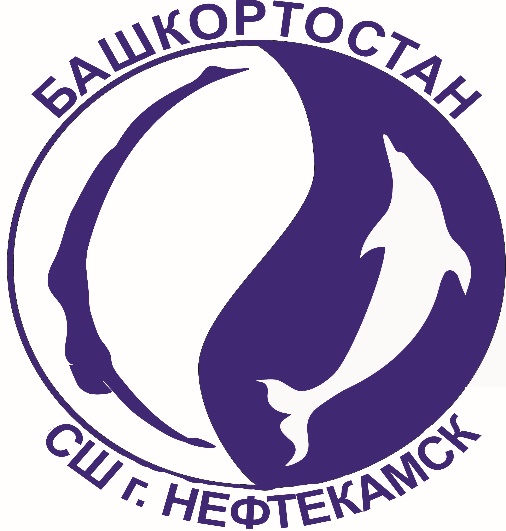 Утверждаю____________                                          Согласовано__________	                                                                   Директор СШ МБУ КФК, С и Т                                Директор МАУ СДЦ «Агидель»                                                           Приходько  Е.И.                                                          Ахтямова Д.А                                                                                                                                                                                   .                                                                                                                                                                                                                                                                                                                                                                     ПОЛОЖЕНИНЕО проведении, первенства Спортивной школы МБУ КФК, С и Т ГО г. Нефтекамск   по плаванию «Первый старт сезона», с приглашенными командами - участникамиЦЕЛИ И ЗАДАЧИ-  Популяризация плавания среди подрастающего поколения-  Выполнение разрядных нормативов ЕВСК-  Приобретение соревновательного опыта у детей и подростков-  Выявление перспективных спортсменов-  Популяризация здорового образа жизни среди детей и подростковМЕСТО И ВРЕМЯ ПРОВЕДЕНИЯ Открытое первенство по плаванию, «Первый старт сезона» проводится в  в бассейне Спортивно-досугового центра «Агидель» по адресу: г. Агидель ул. Студенческая д. 1. Соревнования проводятся в 25 м бассейне, 25 сентября 2022 года.1 группа: р. – мальчики  2012, 2013, 2014 г.р и младше ; девочки  2014, 2015 г.р. и младше–начало разминки 15.30; начало соревнований 16.002 группа: мальчики 2010-2011 г.р.; девочки 2012-2013 г.р.мальчики 2008 – 2009 г.р.; девочки 2010 – 2011 г.р. – начало разминки 12.30; начало соревнований 13.30 3 группа:     мальчики 2006-2007 г.р.; девочки 2008-2009 г.р. начало разминки 10.00; начало соревнований 10.45ОБЩЕЕ РУКОВОДСТВО СОРЕВНОВАНИЯМИОбщее руководство организацией и проведением соревнований, возлагается на   судейскую коллегию.Гл. судья соревнований:  судья 1ой кат.  – Сабирова Л.РГл. секретарь соревнований - судья 3 категории Жукова Д.АРефери -  судья 1ой кат. Носарева Л. ВСоревнования проводятся в соответствии с Правилами вида спорта «плавание», утвержденными приказом Министерства спорта Российской Федерации от 17 августа 2018г. № 728, с изменениями, внесенными приказом Минспорта России от 21 января 2019 г. № 37. Соревнования проводятся в соответствии с Регламентом по организации и проведению официальных физкультурных и спортивных мероприятий на территории Российской Федерации в условиях сохранения рисков раcпространения COVID-19, утвержденного Минспортом России и Роспотребнадзором от 31 июля 2020 г. и дополнениями и изменениями к данному РегламентуУЧАСТНИКИ СОРЕВНОВАНИЙК участию в соревнованиях допускаются спортсмены с официальными представителями в следующих возрастных группах: - 1гр – мальчики 2012, 2013, 2014  г.р и младше; девочки  2014, 2015 г.р. и младше - 2гр – мальчики 2008 – 2009;  девочки 2010 – 2011 г.р. ; мальчики 2010 – 2011 г.р. девочки 2012 – 2013 г.р. - 3гр -  мальчики 2006 - 2007  г.р.; девочки 2008-2009 г.р.К участию в соревнованиях допускаются спортсмены, не имеющие медицинских противопоказаний, что подтверждается медицинской справкой (медицинский допуск), и имеющие действующий страховой полис (оригинал).Тренеры и представители команд должны иметь справку о вакцинации против COVID-19  или справку о перенесенном заболевании (COVID-19  ), сроком не более 6 месяцев.Все представители команд обязаны предоставить в мандатную комиссию, документы участников, подтверждающие  допуск к участию в соревнованиях и квитанции о добровольных пожертвованиях.Запрещается оказывать противоправное влияние на результаты спортивных соревнований.Все участники соревнований обязаны явиться в место формирования заплывов не позднее, чем за 20 минут до времени старта..Допускается участие спортсменов других возрастных групп в категории «вне конкурса», при условии оплаты стартового взноса в размере 500 руб. за одну дистанцию и предоставления в судейскую коллегию документа о медицинском допуске на соревнования. ПРОГРАММА СОРЕВНОВАНИЙОПРЕДЕЛЕНИЕ ПОБЕДИТЕЛЕЙ.Каждый участник имеет право стартовать в неограниченном количестве   дистанций.  Победители на всех дистанциях определяются в каждой возрастной группе, мальчики, девочки раздельно. Победители и призёры награждаются грамотами и медалями.ФИНАНСИРОВАНИЕФинансовое обеспечение, связанное с организационными расходами по подготовке и проведению соревнований: аренда помещений, оплата спортивных судей, наградная атрибутика, медицинское и информационное обеспечение, оплата печатной продукции осуществляется за счет стартовых взносов участников. Стартовый взнос, составляет – 500 руб. с человека за одну дистанцию. Стартовые взносы оплачиваются перечислением средств на счет Автономной Некоммерческой Организации «Центр спортивной подготовки»                                                         ПРИЛОЖЕНИЕ №1БЕЗОПАСНОСТЬ УЧАСТНИКОВ СОРЕВНОВАНИЙ И ЗРИТЕЛЕЙСоревнования проводятся на объектах спорта, включенных во Всероссийский реестр объектов спорта, в соответствии с п. 5 ст. 37.1. Федерального закона от 4 декабря 2007 года № 329-ФЗ «О физической культуре и спорте в Российской Федерации». 9.ПОРЯДОК И СРОКИ ПОДАЧИ ЗАЯВОКТехнические заявки для участия спортсменов в индивидуальных видах программы, должны быть отправлены на электронный адрес: zhukova1652@gmail.comдо 20.09. 2022 г в формате Word тел.  89174088306Заявки поданные позднее указанного срока, рассматриваться не будут.  Основанием для допуска спортсмена к спортивным соревнованиям по медицинским заключениям является заявка на участие в спортивных соревнованиях с отметкой «Допущен» напротив каждой фамилии спортсмена, заверенная подписью врача по спортивной медицине и его личной печатью. Заявка на участие в спортивных соревнованиях подписывается врачом по спортивной медицине с расшифровкой фамилии, имени, отчества (при наличии) и заверяется печатью медицинской организации, имеющей лицензию на осуществление медицинской деятельности, предусматривающей работы (услуги) по лечебной физкультуре и спортивной медицине. Каждый участник должен иметь действующий медицинский допуск для участия в соревнованиях и обязан предоставить документ в оргкомитет соревнований при прохождении комиссии по допуску. Данное положение является приглашением на соревнования.1 группа    - 16.002 группа – 13.303 группа – 10.4550м в\ст девочки; мальчики50м н\сп девочки; мальчики50м брасс девочки; мальчики50батт девочки; мальчики100м к\пл девочки, мальчики100м к\пл – девочки, мальчики50м в\ст – девочки , мальчики50м н\сп - девочки; мальчики50м брасс- девочки; мальчики50м батт - девочки; мальчики100в\ст – девочки , мальчики100м н\сп - девочки; мальчики100м брасс- девочки; мальчики100м батт - девочки; мальчики100м к\пл – девочки, мальчики50м в\ст – девочки , мальчики50м н\сп - девочки; мальчики50м брасс- девочки; мальчики50м батт - девочки; мальчики100в\ст – девочки , мальчики100м н\сп - девочки; мальчики100м брасс- девочки; мальчики100м батт - девочки; мальчики